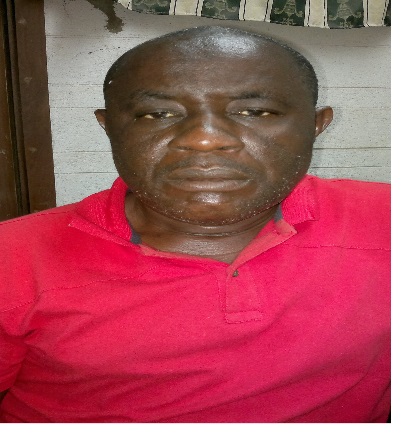 Rm. 436 dept. of mathematics, University of Nigeria, Nsukka.NsukkaEnugu08062976038augustine.odio@unn.edu.ngODIO AUGUSTINE ONYEJIUWASenior LecturerSTATUS:						MarriedDATE OF BIRTH:					21-11-1969PLACE OF BIRTH:					EnuguExperienceEducationPh.D. (control Theory)M.Tech(applied Mathematics)SkillsI have a good teaching skills.ExperienceEducationPh.D. (control Theory)M.Tech(applied Mathematics)1994                         University of Nigeria NsukkaB.Sc.(Mathematics)ConferencesTITLE					DATE & PLACENumerical Iteration for Solution of One Dimensional Wave Equation.2005 Uyo.From Delay To Ordinary Differencial Equation	2004 ~AbakilikiOptimal State And Controls Of One Dimensional Wave Equations With Diffusion Effect		2006~Port-HarcourtOptimal State And Control Of Two DimensionalWave Equation With Diffusion Effect			2009~IiorinAnalysis Of Numerical Scheme For The SolutionOf Wave Equation					2010~LagosVon Neumann Stability Criteria For Solution Of Wave Equation					2011~MinnaConvergence Of Numerical Solution For HeatEquation						2012~ZariaAnalysis Of FTFS Computational Scheme For The Solution Of First Order Partial Differential Equ.	2016~MinnaScaling Invariant Transformation On Optimal Control Problem					2017~MarkurdiPublicationAnthony N.Eke and Augustine O.Odio, Accretive Operators for Non-linear functional Evolution Equation ,Journal of the Nigerian Mathematics Society, Volume 25. Page (59-67), 2006.Augustine O. Odio, Optimal Solution of one dimensional wave equation with diffusion effect. International Journal of Pure and Applied Science, Volume I, Number 2, page (8-14), 2008.Augustine O.Odio, Optimal Parabolic states and control of two dimensional wave equation with a source term, African Journal of Pure and Applied Science, Volume 2, page (15-22), 2008.Augustine O. Odio, Numerical computation of optimal solution of one dimensional wave equation with diffusion effect, International Journal of Numerical Mathematics (IJNM) VOL, 5, NO 1, pp. 66-83, 2008.Augustine O.Odio, iterative result of Optimal Parabolic State and Controls for two Dimensional Wave Equation with a source term. Journal Research in Physical Sciences. Vol 5, No: 2, Page (82-90), 2009.Augustine O. Odio, Numerical Solution of integral Quadratic Objective functional with wave diffusion problem, Journal of the Nigerian Association of Mathematical Physics. Page( 367-376) May 2009.Adeboye, K.R, Ogunfiditimi, F.O. and Odio, A.O; On the reduced integration Phenomenon; Zuma Journal of Pure and Applied Science, Vol.9, pp 8-12, December 2011.Odio, Augustine Onyejiuwa; Lax Convergence principle of a linear multi-step scheme for solving parabolic equation; Journal of the Nigerian Association of Mathematical Physics, Vol. pp. 315-318, July 2012.Augustine O. Odio, Stability of multi-level scheme for the solution of wave equation, Journal of the Nigerian Association of Mathematical Physics, Volume 21, pp. 319-322. July 2012. Odio, Augustine Onyejiuwa, stabilization of products of Eigen values from difference scheme for the solution of hyperbolic equation; Journal of the Nigerian Association of Mathematical Physics, Volume 22, pp.373-376, November 2012. Augustine O. Odio; Stability of Numerical Solution for Wave Equation,   Journal of the Nigerian Association of Mathematical Physics, volume 22; pp.370-380. November 2012. Augustine O. Odio; Convergence of Numerical Solution for Heat Equation, Journal of the Nigerian Association of Mathematical Physics, Volume 22, 381-384. November 2012.Odio Augustine Onyejiuwa, Analysis of FTFS computational scheme for the solution of first order Partial Differential Equation; Journal of the Nigerian Association of Mathematical Physics, Volume 24, pp. 41-44, July 2013.Odio Augustine. O; Computational results of Advection equation using FTBS Scheme, Journal of the Nigerian Association of Mathematical Physics, Volume 25, pp. 463-466, November 2013. Adeboye, K.R and Odio, A.O; Numerical method for Solution of Initial Value Problem Using Sylvester’s sequence and Egyptian Fractions; Journal of the Nigerian Association of Mathematical Physics, Volume 25, pp. 459-462, November 2013.ConferencesTITLE					DATE & PLACENumerical Iteration for Solution of One Dimensional Wave Equation.2005 Uyo.From Delay To Ordinary Differencial Equation	2004 ~AbakilikiOptimal State And Controls Of One Dimensional Wave Equations With Diffusion Effect		2006~Port-HarcourtOptimal State And Control Of Two DimensionalWave Equation With Diffusion Effect			2009~IiorinAnalysis Of Numerical Scheme For The SolutionOf Wave Equation					2010~LagosVon Neumann Stability Criteria For Solution Of Wave Equation					2011~MinnaConvergence Of Numerical Solution For HeatEquation						2012~ZariaAnalysis Of FTFS Computational Scheme For The Solution Of First Order Partial Differential Equ.	2016~MinnaScaling Invariant Transformation On Optimal Control Problem					2017~MarkurdiPublicationAnthony N.Eke and Augustine O.Odio, Accretive Operators for Non-linear functional Evolution Equation ,Journal of the Nigerian Mathematics Society, Volume 25. Page (59-67), 2006.Augustine O. Odio, Optimal Solution of one dimensional wave equation with diffusion effect. International Journal of Pure and Applied Science, Volume I, Number 2, page (8-14), 2008.Augustine O.Odio, Optimal Parabolic states and control of two dimensional wave equation with a source term, African Journal of Pure and Applied Science, Volume 2, page (15-22), 2008.Augustine O. Odio, Numerical computation of optimal solution of one dimensional wave equation with diffusion effect, International Journal of Numerical Mathematics (IJNM) VOL, 5, NO 1, pp. 66-83, 2008.Augustine O.Odio, iterative result of Optimal Parabolic State and Controls for two Dimensional Wave Equation with a source term. Journal Research in Physical Sciences. Vol 5, No: 2, Page (82-90), 2009.Augustine O. Odio, Numerical Solution of integral Quadratic Objective functional with wave diffusion problem, Journal of the Nigerian Association of Mathematical Physics. Page( 367-376) May 2009.Adeboye, K.R, Ogunfiditimi, F.O. and Odio, A.O; On the reduced integration Phenomenon; Zuma Journal of Pure and Applied Science, Vol.9, pp 8-12, December 2011.Odio, Augustine Onyejiuwa; Lax Convergence principle of a linear multi-step scheme for solving parabolic equation; Journal of the Nigerian Association of Mathematical Physics, Vol. pp. 315-318, July 2012.Augustine O. Odio, Stability of multi-level scheme for the solution of wave equation, Journal of the Nigerian Association of Mathematical Physics, Volume 21, pp. 319-322. July 2012. Odio, Augustine Onyejiuwa, stabilization of products of Eigen values from difference scheme for the solution of hyperbolic equation; Journal of the Nigerian Association of Mathematical Physics, Volume 22, pp.373-376, November 2012. Augustine O. Odio; Stability of Numerical Solution for Wave Equation,   Journal of the Nigerian Association of Mathematical Physics, volume 22; pp.370-380. November 2012. Augustine O. Odio; Convergence of Numerical Solution for Heat Equation, Journal of the Nigerian Association of Mathematical Physics, Volume 22, 381-384. November 2012.Odio Augustine Onyejiuwa, Analysis of FTFS computational scheme for the solution of first order Partial Differential Equation; Journal of the Nigerian Association of Mathematical Physics, Volume 24, pp. 41-44, July 2013.Odio Augustine. O; Computational results of Advection equation using FTBS Scheme, Journal of the Nigerian Association of Mathematical Physics, Volume 25, pp. 463-466, November 2013. Adeboye, K.R and Odio, A.O; Numerical method for Solution of Initial Value Problem Using Sylvester’s sequence and Egyptian Fractions; Journal of the Nigerian Association of Mathematical Physics, Volume 25, pp. 459-462, November 2013.